מסכת סוכה פרק ב משנה גסוכות שאינן על הקרקע ודפנות מאילנותהָעוֹשֶׂה סֻכָּתוֹ בְּרֹאשׁ הָעֲגָלָה אוֹ בְּרֹאשׁ הַסְּפִינָה – כְּשֵׁרָה וְעוֹלִין לָהּ בְּיוֹם טוֹב.בְּרֹאשׁ הָאִילָן אוֹ עַל גַּבֵּי גָּמָל – כְּשֵׁרָה וְאֵין עוֹלִין לָהּ בְיוֹם טוֹב. שְׁתַּיִם בְּאִילָן וְאַחַת בִּידֵי אָדָם, אוֹ שְׁתַּיִם בִּידֵי אָדָם וְאַחַת בְּאִילָן – כְּשֵׁרָה וְאֵין עוֹלִין לָהּ בְיוֹם טוֹב. שָׁלֹשׁ בִּידֵי אָדָם וְאַחַת בְּאִילָן – כְּשֵׁרָה וְעוֹלִין לָהּ בְיוֹם טוֹב. זֶה הַכְּלָל: כָּל שֶׁנִּטַּל הָאִילָן וִיכוֹלָה לַעֲמוֹד בִּפְנֵי עַצְמָהּ - כְּשֵׁרָה וְעוֹלִין לָהּ בְיוֹם טוֹב.משימה 1:במשנה שלנו יש רֵישא (החלק הראשון במשנה) וסֵיפא – סוף המשנה, החלק האחרון של המשנה.סמנו בצהוב את שתי המילים הראשונות של הסיפא.במשנה יש מילת דין אחת שמופיעה כמה פעמים.סמנו בירוק את מילת הדין.מילת הדין ______ מופיעה במשנה ___ פעמים.משימה 2:המשפט הראשון במשנה מורכב משני מקרים ודין אחד:הָעוֹשֶׂה סֻכָּתוֹ בְּרֹאשׁ הָעֲגָלָה אוֹ בְּרֹאשׁ הַסְּפִינָה – 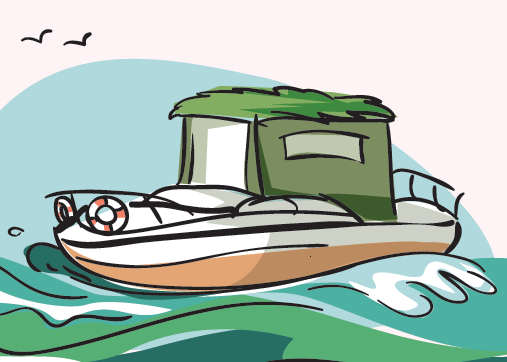 כְּשֵׁרָה וְעוֹלִין לָהּ בְּיוֹם טוֹב.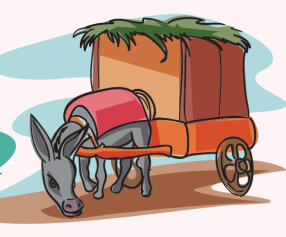 המקרה בלשון המשנה:  ___________.                 המקרה בלשון המשנה: _________הסוכות כשרות / פסולות ומותר / אסור להשתמש בהן ביום טוב. המשפט השני במשנה מורכב משני מקרים ודין אחד:בְּרֹאשׁ הָאִילָן אוֹ עַל גַּבֵּי גָּמָל – כְּשֵׁרָה וְאֵין עוֹלִין לָהּ בְיוֹם טוֹב. 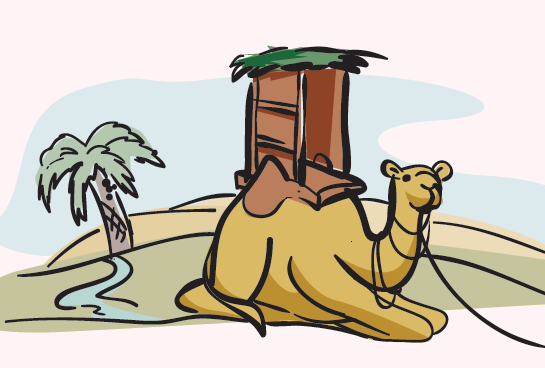 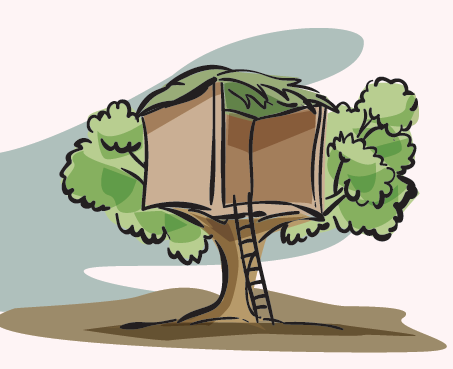 המקרה בלשון המשנה: ___________.            המקרה בלשון המשנה: ___________.הסוכות כשרות / פסולות ומותר / אסור להשתמש בהן ביום טוב.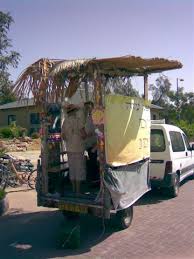 משימה 3:חגי: יעל, את זוכרת שפעם השכן שלנו בנה סוכה על העגלה הנגררת של הרכב שלו? יעל: והאם אתה זוכר שכשהיינו קטנים בנינו סוכה בראש העץ ועשינו שם "מחנה"? כִּתבו במחברותיכם את שמות הסוכות שחגי ויעל מתארים בלשון המשנה:הסוכה של השכן: _______________. בסוכה זו מותר / אסור להשתמש ביום טוב.הסוכה בראש העץ: _______________. בסוכה זו מותר / אסור להשתמש ביום טוב.משימה 4:המשפט הראשון בסיפא מורכב משני מקרים ודין אחד:שְׁתַּיִם בְּאִילָן וְאַחַת בִּידֵי אָדָם, אוֹ שְׁתַּיִם בִּידֵי אָדָם וְאַחַת בְּאִילָן – כְּשֵׁרָה וְאֵין עוֹלִין לָהּ בְיוֹם טוֹב. 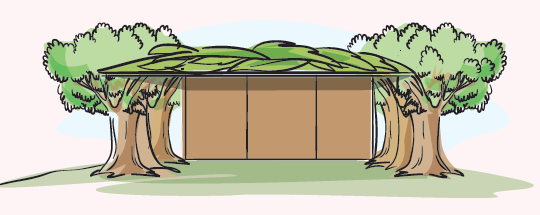 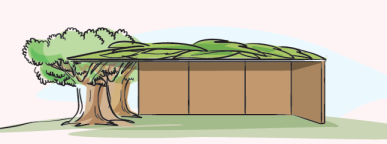 המקרה בלשון המשנה:   __________.   המקרה בלשון המשנה: ______________                  הסוכות כשרות / פסולות ומותר / אסור להשתמש בהן ביום טוב.המשפט השני בסיפא מורכב ממקרה אחד ודין אחד:שָׁלֹשׁ בִּידֵי אָדָם וְאַחַת בְּאִילָן – כְּשֵׁרָה וְעוֹלִין לָהּ בְיוֹם טוֹב. 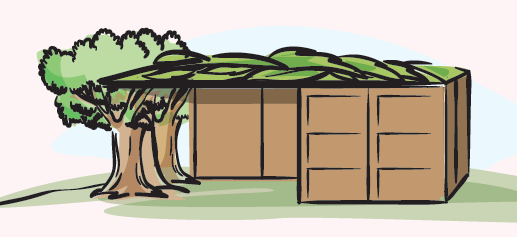 המקרה בלשון המשנה:   ______________. הסוכה כשרה / פסולה ומותר / אסור להשתמש בה ביום טוב.משימה 5:המשפט האחרון במשנה מלמד אותנו כלל שמתייחס לכל הסוכות שיש להן דפנות מאילנות:זֶה הַכְּלָל: כָּל שֶׁנִּטַּל הָאִילָן (אם יִטְּלו [=יכרתו] את האילן),וִיכוֹלָה לַעֲמוֹד בִּפְנֵי עַצְמָהּ (הסוכה אינה מתפרקת כתוצאה מכריתת האילן) -כְּשֵׁרָה וְעוֹלִין לָהּ בְיוֹם טוֹב.מהו הדין במקרים הבאים לפי הכלל:סוכה שהדפנות שלה מעצים כשרה / פסולה. אם יכרתו את העצים והסוכה תתפרק, מותר / אסור להשתמש בסוכה ביום טוב.